Lettera al SECOLO XIX           24 febbraio 2001PIANACCI, UN CONSORZIO RACCOMANDABILEAnziani che giocano tranquillamente (per modo di dire...) a carte, adulti che nel tempo libero si dedicano gratuitamente a lavori di manutenzione, giovani che tra una birra e l'altra si dedicano al laser jukebox, ai videogiochi o riscoprono l'antico sapore del calcio-balilla, giovanissimi che utilizzano gratuitamente gli impianti sportivi, soprattutto il campo da calcetto, atleti che si allenano sulla pista da pattinaggio, formazioni "miste' che si disputano fino all'ultimo pallino interminabili gare di bocce: questa è, quotidianamente, la cosiddetta "area Pianacci" al Cep di Prà; una struttura gestita dal 1997 dall'associazione "Consorzio Sportivo Pianacci" che si è distinta, nel panorama cittadino (e non solo) per una serie di iniziative tali da portare l'intero quartiere al centro dell'attenzione dell'Amministrazione pubblica (che si è fatta trovare spesso pronta a dare il suo indispensabile sostegno), al punto da essere definita, da parte di uno dei suoi più prestigiosi rappresentanti, un “interessante laoratorio di esperienze". Eppure nell'articolo pubblicato domenica 11 febbraio a pag. 'area Pianacci è "spesso terra di adulti poco raccomandabili". Nessuno vuole affermare che l'Area Pianacci sia come il Mulino Bianco della pubblicità: nessuno nega che certe frequentazioní al bar del nostro circolo ricreativo sia ben lontana dai desideri nostri e dei cittadini del Cep, e quindi è ben presente in noi l'esigenza di non abbassare la guardia per evitare il ritorno a certi tragici problemi del passato.L'introduzione dell'articolo però assume le sembianze di un offesa per le tante persone che con la loro quotidiana presenza garantiscono la continuità ad un percorso che, per quanto irto di difficoltà, grazie anche a loro sta restituendo all'intero quartiere la giusta, dignitosa visibilità.La festa del 10 febbraio è un ottimo biglietto da visita, corroborato dal coinvolgimento, al "famigerato" Cep, di giovani di diverse parrocchie, nel segno di una rete nella quale l'area Pianacci può assumere il ruolo di "raccomandabile" punto di riferimento.Carlo Besana Presidente dell'associazione "Consorzio Sportivo Pianacci"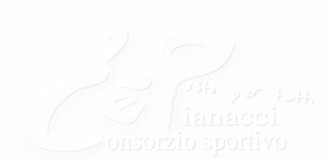 